ASTRID-LINDGREN-SCHULE                      Gemeinschaftsgrundschule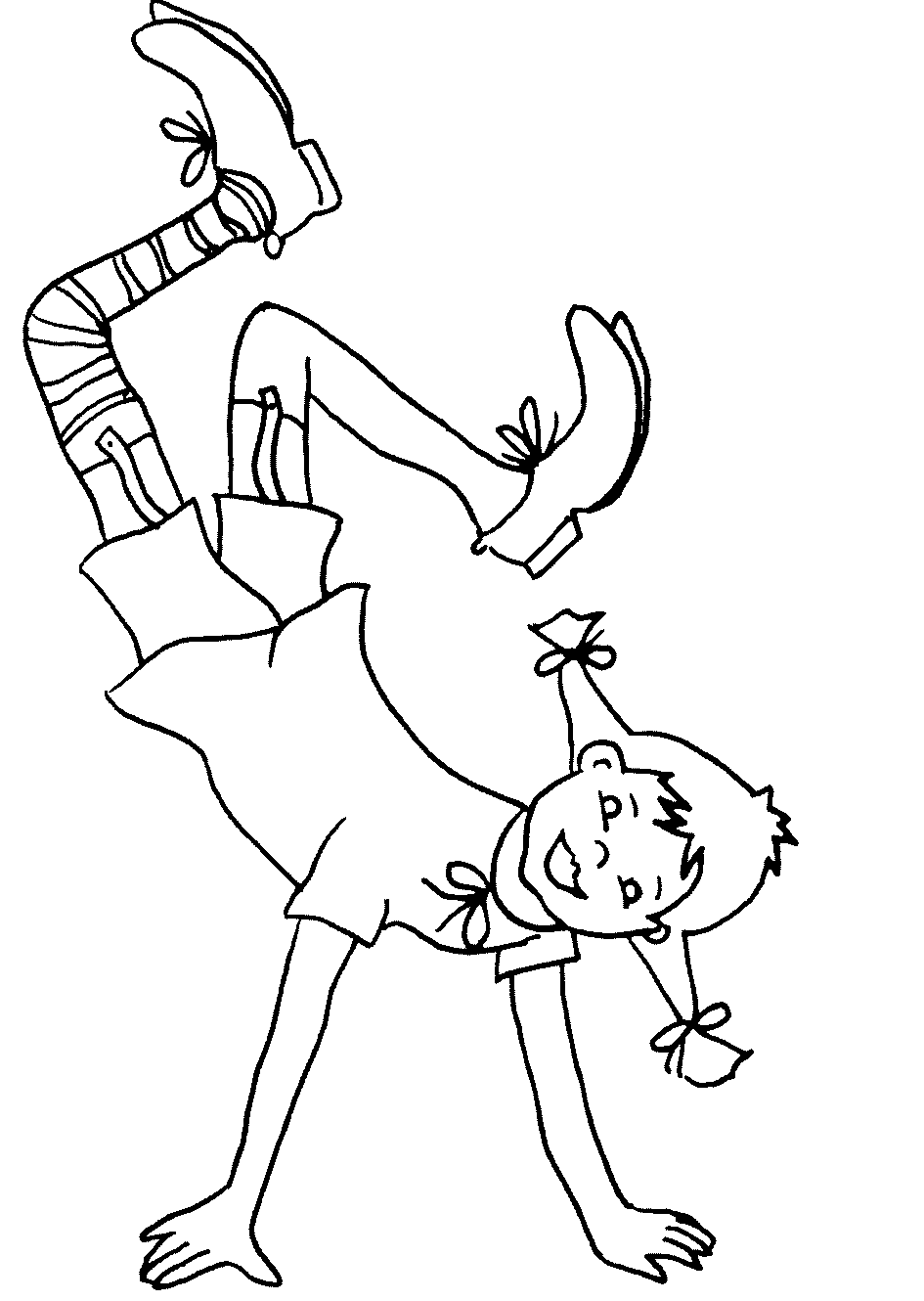 Liste der benötigten Arbeitsmaterialien Klasse 4 im Schuljahr 2021/22(4a – Frau Christina Mösges, 4b – Frau Georgia Otapasidou)4 Schreibhefte DIN A4, Lineatur 25, dazu 1 roter + 1 gelber Umschlag4 Rechenhefte DIN A4, Lineatur Nr.22, dazu 1 blauer Umschlag1 Vokabelheft DIN A 57 Schnellhefter: 1 x rot, 1 x blau, 1 x grün, 1 x gelb, 1 x weiß, 1 x orange, 1 x lila1 großer Klebestift (gute Qualität) 1 gute Schere (vorne spitz)1 Füller und Ersatzpatronen!2 Bleistifte, Stärke HBBuntstifte/Filzstifte1 Radiergummi1 verschließbare (!) Spitzerdose1 Lineal (20 cm) + 1 Geodreieck (geschlossen, mit 180° Winkelmarkierung)1 Zirkel zum Feststellen1 wasserlöslicher Folienstift (schwarz, Stärke F)1 Textmarker gelbWieder mitgebracht werden sollten:der gesäuberte und aufgefüllte Farbkasten, 1 Tube Deckweiß, Borstenpinsel (Stärken 4, 8, 12),leere Sammelmappe DIN A 3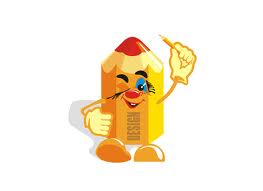 Lappen + Wasserbecher  1 gelbe Postmappe aus Pappe1 x Transparentpapier     